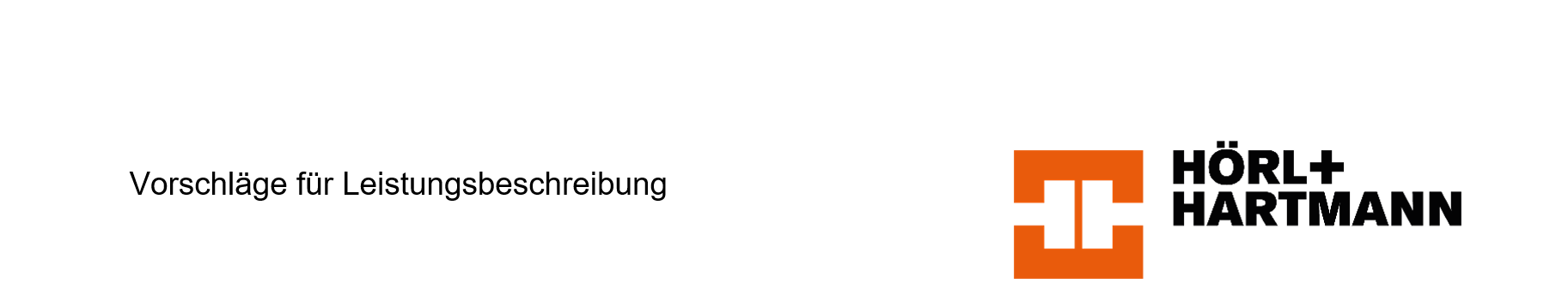 UNIPOR WS08 SILVACOR; Zul.-Nr. Z-17.1-1191Einschaliges Ziegelmauerwerk d = 365 mm für Außenwände PositionTextMengeEinheitspreisGesamtpreisZiegelmauerwerk, einschaligfür Außenwände UNIPOR WS08 SILVACORWanddicke d = 365 mmPlangeschliffener Hochlochziegel, Porosierung der Ziegel mit Sägemehl aus unbehandeltem Fichtenholz mit integrierter Füllung
aus sortenreinen Nadelholzfasern.Herstellen von Mauerwerk lot- und fluchtgerecht in allen Geschossen aus UNIPOR WS08 SILVACOR.
Die Ziegel sind entsprechend der Leistungsbeschreibungmit Dünnbettmörtel gedeckelt, entsprechend der
der Zulassung Z-17.1.1… und der DIN EN 1996 zu vermauern, unter Verwendung zugehöriger System- und Ergänzungsziegel.Mauerwerk, mörtelfreie Stoßfugenverzahnung, Dünnbettmörtel gedeckelt.Rohdichteklasse  0,65 kg/dm3Druckfestigkeitsklasse  10Rechenwert der Wärmeleitzahl  λR = 0,07 W/(mK)
Charakt. Mauerwerksdruckfestigkeit fk = 3,4Grundwert der zul. Druckspannung σ0 = 1,2 MN/m2Hersteller:Hörl & Hartmann Ziegeltechnik GmbH & Co. KGPellheimer Straße 1785221 DachauTel: 08131-555-0Fax: 08131-555-1299Angeb. Fabrikat: .............................................................UNIPOR WS08 SILVACOR d = 365 mm; 12 DF (247/365/249 mm).................... m2................................................